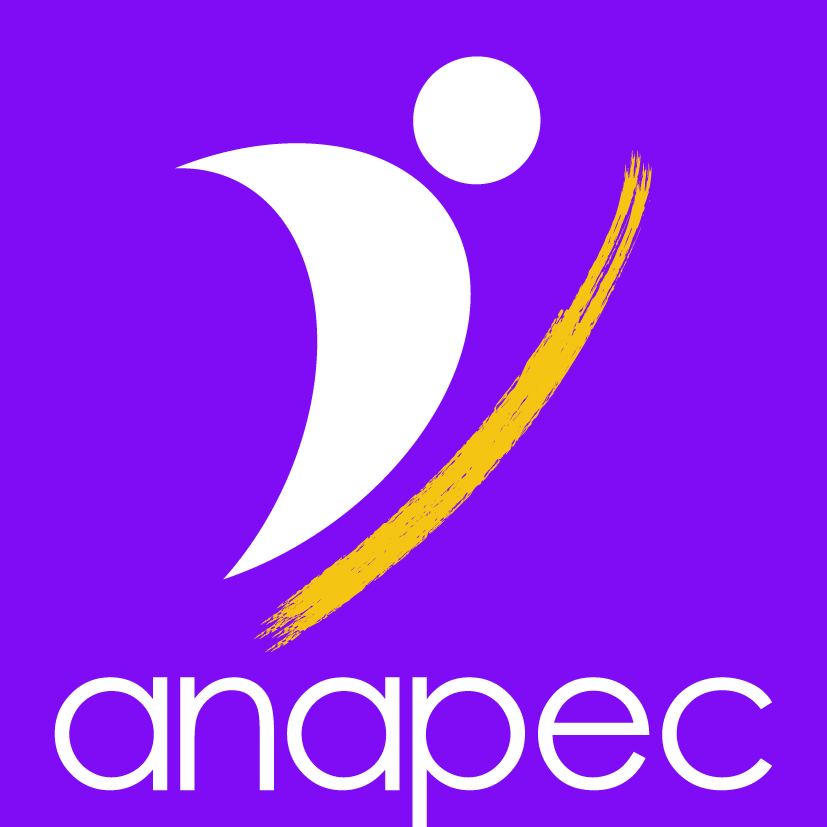 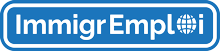 Tourneur Fraiseur Aléseur sur commande numérique(Machiniste CNC)Lieu de travail : Province de QuébecNombre  de postes  à  pourvoir :10Principales fonctions :Lire et interpréter des dessins techniques ou des pièces afin de déterminer les opérations d’usinage à effectuer et de déterminer la séquence optimale des opérations;Calculer les dimensions et les tolérances, mesurer et agencer les éléments à usiner;Connaître la programmation et l'ajustement des machines-outils à commande numérique;Régler, opérer et entretenir les machines-outils pour exécuter des travaux d’usinage de précision : tournage, fraisage, alésage, rabotage, perçage et rectification;Effectuer un contrôle qualité sur les pièces produites.Profil recherché :2 à 5 années d'expérienceDiplôme d’études en usinage ou fabrication mécanique (ou équivalent);Motivation pour immigrer au Canada;Bonne connaissance de la  langue  françaiseConditions proposées :Salaire offert selon expérience : 20,00$ à 26,00$ de l’heure en $ canadienNombre d'heures par semaine : 40,00Statut d'emploi : Permanent temps plein de jour, soir et nuitSi ce poste au Canada vous intéresse, faites-nous parvenir votre curriculum vitae en français (seulement votre curriculum vitae) à l’adresse email maroc@iemploi.ca avant le 21 octobre 2018.Seules les candidatures pertinentes à l’emploi seront analysées et les candidats correspondant au profil recherché seront contactés pour un entretien téléphonique.